مشخصات پژوهشگر:ملاحظات مربوط به بهداشت، ایمنی و محیط زیست (مفاد مربوطه بایستی بر اساس MSDS مواد شیمیایی درج گردد).بسمه تعالیپرسشنامه   بهداشت ، ایمنی و محیط زیست (HSE)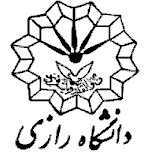 نام و نام خانوادگي: استاد/اساتید راهنما:شماره تلفن همراه: شماره تلفن ضروری (استاد راهنما یا مسئول آزمایشگاه): وضعیت پژوهشگر: دانشجوی کارشناسی ارشد      دانشجوی دکتری              دانشجوی پسادکتری       سایر موارد    (لطفا توضیح دهید)وضعیت پژوهشگر: دانشجوی کارشناسی ارشد      دانشجوی دکتری              دانشجوی پسادکتری       سایر موارد    (لطفا توضیح دهید)مدت زمان کار در آزمایشگاه تحقیقاتی (ماه/سال):مدت زمان کار در آزمایشگاه تحقیقاتی (ماه/سال):دوره بهداشت، ایمنی و محیط زیست را گذرانده ام:     بلی                        خیر  دوره بهداشت، ایمنی و محیط زیست را گذرانده ام:     بلی                        خیر  ردیفنام ماده شیمیاییخطراتنکات ایمنی در هنگام کار با مادهنحوه اطفاء حریقنکات ایمنی در هنگام تماس یا پاشیده شدن ماده در چشم یا روی پوستبدینوسیله گواهی می شود که تمام اطلاعات مندرج در این پرسشنامه کامل و صحیح بوده و در صورت ایجاد تغییرات عمده در مواد مصرفی، پرسشنامه دیگری ارائه گردد.امضای پژوهشگربدینوسیله اعلام می گردد که پرسشنامه و پیوست های آن مطالعه گردیده و هرگونه تغییر در مواد مصرفی به کمیته بهداشت، ایمنی و محیط زیست دانشکده اطلاع داده خواهد شد.امضای استاد راهنما                                                                                  امضای مسئول HSE